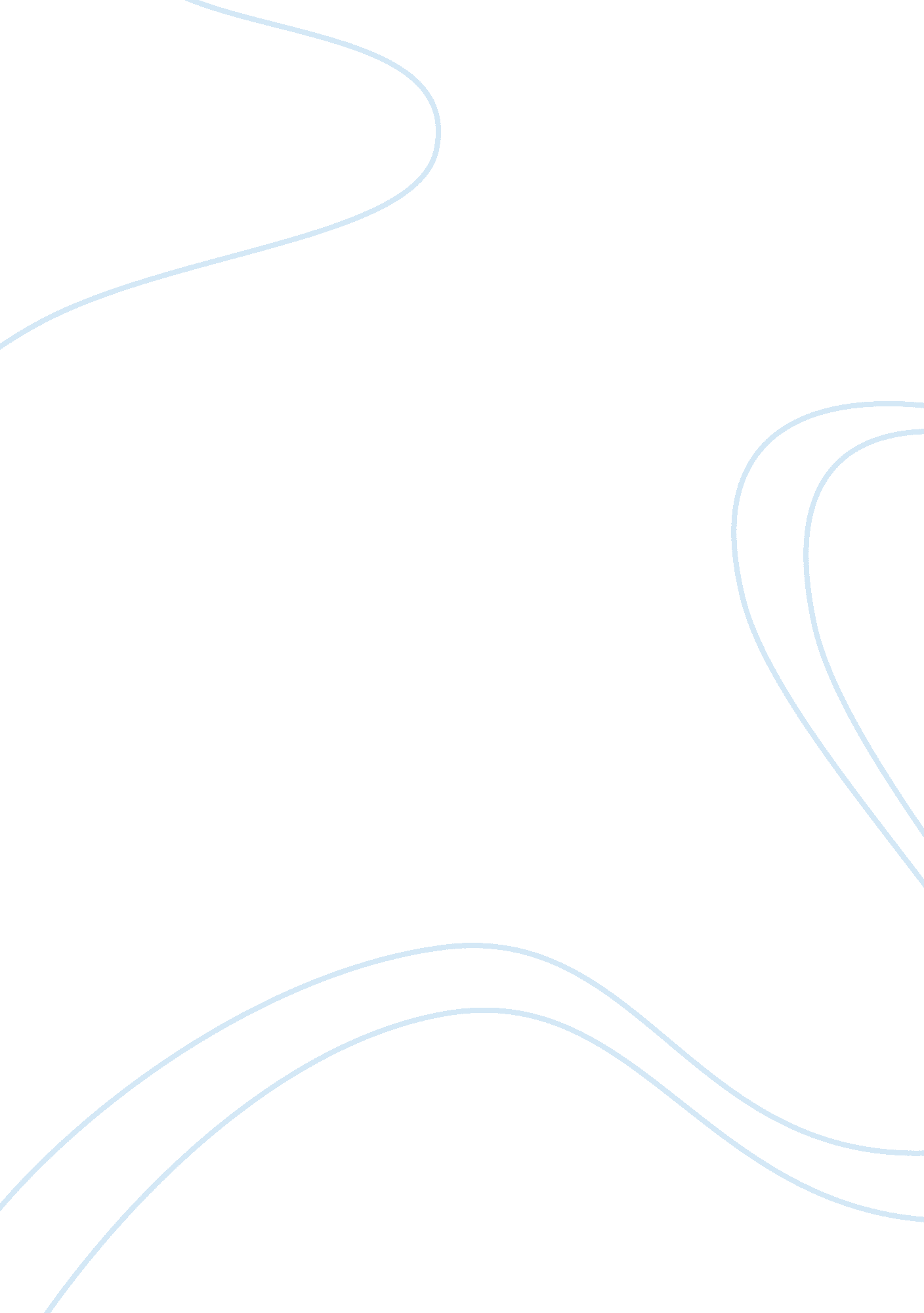 100 years of history essay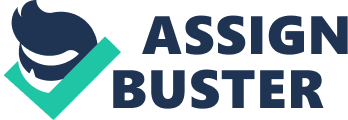 CURRENT EVENTS: 1945-1996 1945 On April 12 Harry S. Truman became President of the United States of America., In Washington, D. C. On August 6 at 9: 15 a. m. US fighter planes dropped an Atomic Bomb on Hiroshima Japan. In Berlin, Germany on April 30, Adolf Hitler was found dead, Hitler committed suicide. 1946 On October 16 in Nurenburg, 9 Nazi war criminals were hanged for the crimes during WW II. On April 25 Big Four Ministers met in Paris to finalize a treaty with Germany, to end WWII. In Austria Queens New York, on October 22, Chester Carlos tried his experiment that is commonly known as the Xerox machine. 1947 On November 20, in England, Queen Elizabeth gets married to her cousin Prince Philip, Duke of Edinburgh. On November 2, at the Long Beach Harbor, in Los Angeles, the Spruce Goose, the world’s largest airplane, flies for the first time. It got to 70 feet and flew for a mile. On April 7, in the US, Henry Ford dies at the age of 83. 1948 On July 7, in Cleveland, Satchel Paige, a Negro sidearm pitcher, signed a contract to pitch for the all white Cleveland Indians, against the Yankees. In Washington, D. C. on June 24, President Harry S Truman signs a new Draft Act, requiring men 19 to 25 to register for the US military. On January Mohandas K Gahndi was assassinated at 78, in India, he died 20 minutes after being shot. 1949 On the continent of the United States, Albert Einstein presents his gravitational theory to the world, on December 26. On July 27, Captain John Cunningham, a WW II fighter ace, flies the first jet airline, the Comet, from Britain. On October 10 in New York, Jackie Robinson wins the World Series MVP 1950 On January 25 the North Korean Reds invade Southern Korea by crossing the 38 Th parallel, a line set to separate the Korean land given to the Russians after WWII. On July 31 President Truman, from the White House in Washington, D. C., authorizes military build up in Korea, to stop the communist invasion of southern Korea. On August 21, in the US, Negro tennis player, Althea Gibson, becomes the first Negro to be admitted to pro tennis. 1951 On January 15 the UN slows down the attack by North Korea and China in Korea. On November 28 the UN makes the 38 Th parallel a truce line for North Korea and South Korea, putting an end to the Korean war. In October, in New York the Yankees beat the Mets to win the World Series. 1952 On March 5, in Washington, D. C., Dwight Eisenhower becomes president of the United States by a landslide. In Cuba on March ; the US signs a military aid pact with Cuba. On January 1 Illinois defeats Stanford 40-7 at the Rose Bowl in Pasadena, California. 1953 On March 5 in Moscow, Joseph Stalin dies in a hospital, sometime before 10: 00 p. m., after suffering from a heart attack. On June 2, in England, Elizabeth the II is crowned queen of England. On September 2 in Newport, Rhode Island, John Fitzgerald Kennedy gets married to Jacqueline Lee Buoveir. 1954 On January 31 in Berlin the Big 4 met to discuss concerns for atomic weaponry. The Nautilus, the first US atomic submarine, is launched from Connecticut, at a harbor in Groton, on January 21. Joe Dimaggio got married to Marilyn Monroe at the San Francisco City Hall, on January 14. 1955 On July 18 in Anaheim, California, Disneyland opens Never Never Land. The Big Four at Geneva on July 23 decided to discuss the problems in Europe at a later date, sometime in October. French tanks, in Morocco, on July 27, halt Moroccan riots, killing 56 people in the process. 1956 On February 24 in Montgomery, Alabama buses are being boycotted, which was started by Rosa parks have gotten about 115 Negroes arrested. In April the Supreme Court rules that Negroes can ride buses with equal rights in Virginia, and will soon be enforced in 12 other southern counties. On March 22 in Montgomery, Alabama, Dr. Martin Luther King Jr., a reverend, and equality movement leader, was arrested and found guilty for orchestrating the bus boycotts. 1957 On January 21 President Eisenhower is sworn in for his second term as president, in Washington, D. C. On January 4 the UN reopened the Suez Canal, after repairing damage done during the Suez Canal incident. On January 10 in Britain, Harold Macmillian replaced Anthony Eden as prime minister of Britain. 1958 On February 1, the US launched its first space satellite from Cape Canaveral Florida. On February 25 former Cuban President Carlos Prio Socarras was arrested for planning an invasion of the US. Painter Georges Rouault, famous deep faith painter, died at 86 in Paris on Fe 1959 On Mat 28, two Monkeys, that were sent on an American space trip, a seven-pound rebus monkey named Able, and Baker, a 1 pound squirrel monkey, were picked up alive and well after landing in the Atlantic Ocean. On May 27 ex Secretary of State Forester Dulles died of cancer. On May 1 in Brazil, Claire Boothe Luce, resigned as ambassador of Brazil. 1960 On November 9, in Washing ton DC, John F Kennedy is elected president of the United States of America. On November 12 the Discoverer XVII was launched into space from Vandenburgh Air Force Base. On November 16 Clark Gable died of a heart condition in Hollywood. 1961 On May 25 Alan B Sheppard Jr. was the first American in space for 15 minutes. On May 20, in Montana, freedom riders were beaten by 1, 000 white men, 20 with clubs. On November 22 in Montgomery, Alabama, 400 National Guardsmen fight with a white mob, besieging Dr. king and 1, 500 others in Dr. Kings church at the time. 1962 On October 28 a new agreement between Kennedy and Cuban premier Khrushchev put an end to the terrible week, known as the Cuban Missile Crisis. On February 26 Lt. Col John H Glenn Jr., is the first American to orbit earth. On August 5 in Los Angeles, Marilyn Monroe was found dead, with a vial of sleeping pills beside her. 1963 On August 28 200, 000 people crowded the Lincoln Memorial to hear Dr. Martin Luther King Jr. give his “ I Have a Dream” speech. On November 22, in Dallas, Texas, Lee Harvey Oswald, Assassinated American President John F Kennedy. On November 25 in DC, JFK was buried in Arlington Cemetery as the nation mourns. 1964 Dr. Martin Luther King Jr. wins the Noble Peace Prize on December 10 On December 16 Massachusetts Senator Edward Kennedy walked out of a hospital after six months, because of a broken spine, received in a plane accident. On December 10 near Jackson, Mississippi, 21 Ku Klux Klan members were arrested 1965 On March 28 25, 00 civil rights demonstrators led by Dr. King and Abernathy, walked 50 miles from Selma to Montgomery, Alabama. On March 18 Soviet Aleksei A Leonov Became the first man to leave the spacecraft in space. On February 15, Nat King Cole Dies. 1966 On March 19 the Gemini 8 piloted by Neil Armstrong and David Scott, made the first two craft space docking with the Agena spacecraft. On June 6, Cape Canaveral sent an unmanned spacecraft to film the moon, the Gemini 9. On November 8, State Attorney General Edward W Brooke, was elected by popular vote, to become the first Negro senator. 1967 On August 30 Thurgood Marshall becomes the first Negro on the supreme court, Washington, D. C. On August 1 Stokley Carmichael called for a Negro revolution in the United States. On August 25 George Lincoln Rockwell, the US Nazi leader was assassinated. 1968 On April 5 in a Loraine Motel in Memphis, Tennessee, Dr. Martin Luther King Jr., was assassinated while standing on his hotel room balcony. On September 9, Arthur Ashe becomes the first black tennis player, to win a big male tennis championship. On December 27 James Lovell, William Anders, and Frank Borman, become the first astronauts, to orbit the moon and return safely, the Apollo 8 was launched from Cape Kennedy on December 21. 1969 On July 20, Neil Armstrong became the first man to walk on the moon, after Armstrong returned to Earth he gave his famous speech, “ One small step for man, one giant leap for mankind. In April Charles De Gaulle resigned from his office of president of France. On August 17 400, 00 people survived traffic jams, food and water shortages, and torrential downpours, this weekend to proclaim the Woodstock Music Festival. The crowd gathered on a 600-acre dairy farm, owned by Max Yauger, to hear musicians like, Richie Havens, Jefferson Airplane, Grateful Dead, Crosby Stills, Nash and Young, Credence Clearwater Revival, the Who, the Band, Janis Joplin, and Jimmy Hendrix, while having bad LSD trips. On March 2, The British and French built Concorde, took its Madien flight from Touluose, France. The British and French hoped that the jet would go faster than double the speed of light, and cross the Atlantic in three and a half hours. 1970 On May 18 National Guardsmen fired into a crowd of Kent University student protestors. They killed two women, two men and wounded eight others. The protesting students were protesting against the Vietnam war. The Khmer Republic is renamed government of Cambodia in May. Answan High Dam was built. The dam is 364 feet high and 12, 562 feet long. 1971 On July 31 Apollo 13 Astronauts David Scott and James Irwin, took mankind first ride on the moon. They drove a four wheeled moon rover over the rough terrain and craters on the moon. On August 25 violence erupted in Northern Ireland after the government invoked emergency powers of detention to arrest Irish Republican Army leaders. Street fighting, gun battle, bombing occurred killing 21 civilians and two soldiers, while down town Belfast is in shambles. On March 26 Bangeldash officially became a country. 1972 On September 4, the United States swimmer Mark Spitz, wins a record seven gold medals, in the 72 Munich Olympics. Mark Spitz is Americas most celebrated swimmer, won the 100 and 200-meter freestyle, butterfly events, two freestyle relay teams, and one medley relay team. On September 8 Israeli jets , bombed and strafed Palestinian guerrilla bases, in retaliation for the terrorist assault on the Israeli compound in Munich, on the morning of the 5 Th, where 11 athletes were killed. The longest Apollo moon visit, at the time, ended on December 19. The Apollo 17 which landed on the moon on December 11, gave Eugene A. Cernan and Harrison H Schimitt, along with Ronald E Evans, a 75 hour stay on the moon. 1973 On December 16 Oerenthal James Simpson (OJ), a Buffalo Bill, set the years rushing mark, and became the first Pro Football player to rush for 2, 000 yards. The fourth Arab..-Israeli war started on October 6, Yom Kippur. It was called the Yom Kippur war because it started on the most holiest day in Jewish religion, the day of atonement, Yom Kippur. Because of the Yom Kippur war the OPEC raised the oil prices 130 percent in October to all countries. 1974 On March 15, A federal Grand Jury, in Washington, D. C., concluded that Richard Nixon, President of the United States in 74, was a Co-conspirator in the Watergate scandals. On April 8, in Atlanta Stadium, Henry Hank Aaron, breaks the record set by Babe Ruth, and hits his 715 Th home run, the 40-year old Brave hit it off of Dodgers pitcher Al Downing. On August 8 Richard Nixon, faced with impeachment, became the first president to quit, he announced his quitting, in Washington, D. C. 1975 On January 12, the stunning Steeler defense held Tarkenton and to Vikings to a standstill in New Orleans, where the Pittsburgh Steelers went on to win their first Super bowl 16-6 over the Minnesota Vikings. On July 17-19 the American Apollo 8, with Thomas P Stafford, Vance D Brand, and Donald K Slayton, hooked up with the Soyuz 19, Aleksei A Leonov and Valeri N Kubasov. On April 29 the Vietnam war ended. 1976 On January 18, in Super Bowl X, which was held in, the Pittsburgh Steelers defeated the Dallas Cowboys to win their second title, go back to back, in a 21-17 victory. On July 4, from coast to coast, with sizzling hamburgers and firework displays, the United States of America, celebrates its 200 Th birthday. On November 2 in Washington, D. C., Jimmy Carter was elected president by sweeping his native south and some northern states to beat president Ford in a close election. 1977 In the Canary Islands on March 28 the death toll of a head to head collision of two jumbo jets went up to 574. On August 16, Millions of fans, mourned over the death of Elvis Presley, who was found in his bedroom at his home, Grace land, in Memphis, was found uncounsious. The Voyager 1&2 are launched, one September 5 and the other November 22. The unmanned spacecrafts, were to bring back pictures of all the planets. 1978 In Guyana on November 29 the last of 909 bodies were flown back to the United States. The 909 fanatical followers of Californian, committed suicide by drinking a mixture of Koll-aid and cyanide. On November 11, Matthew Douglas Montgomery, is born at Shadyside hospital. The first test tube baby is born on June 25 in Lancashire, England. 1979 On January 21, Terry Bradshaw and the Pittsburgh Steelers won their third Super Bowl in four years, by beating the Dallas Cowboys 35-31. On March 31, the worst nuclear accident in the United States, occurred at the Three Mile Island nuclear power plant in Pennsylvania. There is a possibility of a nuclear meltdown as the cause. On February 23 a revolution brakes out in Nicaragua. Cesar Sandino ruler at the time was killed by a national guardsmen, who was loyal to Anastasnio Somoza, whose family ruled from 1936 to 1979. 1980 On January 20 the Pittsburgh Steelers win their 4 Th super bowl, and go back to back again beating the Los Angeles Rams 31-19 in Super Bowl XVI. On November 4, ex actor Ronald Wilson Reagan, became the 40 Th president of the United States of America. On September 1, Iran and Iraq go to war. 1981 On July 7, in Washing ton DC, President Ronald Reagan, nominated Sandra Day O’Connor for the Supreme Court. She Becomes the first woman to get a seat. Also, on July 7, the first solar powered airplane flew across the English Channel. The Solar Challenger, weighing 210-pounds, started its 165-mile trip from Cormeillesin-Vexin, 25 miles from Paris. On July 29, Prince Charles and Lady Diana, got married in the morning. Their splendid wedding ceremony, that was viewed by millions, was held at St. Paul Cathedral. 1982 On December 2, Barney B Clark, a dentist, becomes the first recipient of an artificial heart. The 61-year old was operated on in Salt Lake City, by Dr. William C DeVreis at the University of Utah Medical Center. A war between the British and Argentina over the Falkland islands occurred on April 2. Both countries claimed the islands, which was the reason for war. Israel invaded Lebanon in June to attempt to end PLO attacks. 1983 On April 18 in Beirut, the US Embassy Building was bombed. 40 was the total death toll, with eight dead Americans and eight more presumed dead. Police believed the bombing was a suicide attack, by a man driving a car with 300 pounds of TNT. On April 13, the state of Chicago elects its first black mayor, Harold Washington. On September 1, a Korean Boeing 747 was gunned down by Soviet army jets. No explanation was given on why the Soviet Union gunned down the commercial flight, but the 269 passengers all died. 1984 In July of 84, the Los Angeles Olympics opened like a Hollywood show. Economic reforms in China begin. On December 3, in Bhopal , India, 50 tons of methyl isocyanide escaped into the air, from American pesticide company, Union Carbide. 2, 500 people died and over 100, 000 were injured from the gas leak. 1985 On January 21, due to cold weather and Americas premier winter sporting event, President Ronald Reagan was sworn in for his second term twice. Once legally and once for the American people. Reagan re-enacted the presidential oath on the day after, Super Bowl Sunday. On September 19 a earthquake the it Mexico, registered at 8. 1. The earthquake hit Mexico City hard, damaging thousands homes and buildings. Combined with the 7. 5 after shock, 20, 000 people died. On November 19&20 Ronald Reagan and Mikael Gorbachev had a summit to lay ground work for a disarmaments agreement and better US, Soviet relations. 1986 At 11: 38 a. m. the Challenger lifted off for 74 seconds before it exploded, killing the crew, as a horrified nation watched. Francis R Scab, the pilot, Michael J Smith, astronauts Judith A Resnik, Ronald E McNair, Ellision S Onizuka, Gregory B Jarvis, and a high school teacher from Concord, New Hamshpire, Crista McAullfie. On July 4 at Midnight all ships from dinghies to cruise ships are bobbing in the New York Bay, as fireworks went off in the air to celebrate the 100 Th birthday of the Statue of Liberty. On APRIL 26 in the Ukraine, Chernobyl nuclear power plant reactor 4 began to release radio activity. This is the first time a accident occurred in reactor 4. This is the worst Nuclear accident in the history of the world 1987 On October 19 the stock market had the largest drop in history. It dropped 508 points and 604 million shares changed hands. It became known as Black Monday. The Meech Lake Accords were worked out in 87. The accords were supposed to give Canada a constitution but the accords weren’t voted in. In December of 87 Palestinians living on the Gaza Strip, began an uprising against Israel because of 20 years of Israel occupation of the Gaza Strip. 1988 In November George Bush a republican is elected in Washington DC, to be the 41st president of the United States of America. During the year of 1988 the largest banking scandal in United States history occurred. The Bank of Commerce and Credit International, had nine executives arrested along with 76 employees for money laundering. On December 21 Pan American Boeing 747, to go to London from New York, exploded over Lockerbie, Scotland. The reportedly placed at the Rhiem-Meir airport in Germany, killed the 259 people on the plane and 11 people on the ground. This is one of the worst Arab. terrorist attacks ever. 1989 Shortly after midnight on December 20, the United States invaded Panama to force Manuel Noriega out of power. Noriega was sought out for charges of smuggling drugs from Panama to the United States. On March 24 the oil tanker Exxon Valdez wrecked, I Prince William Sound, Alaska, spilling over 200, 000 barrels of oil into the water. It was the worst American oil spill in history. On November 9 the Berlin wall opened and West and East Germany became one nation again. 1991 On January 16 the United States attacked Iraq for invading Kuwait. The American attack was called operation Desert Storm. On December 8 the three republic of the Soviet Union, formed a new federation to end the Soviet Union. The Pittsburgh Penguins win their first Stanley Cup. 1992 In November, Bill Clinton, a Democrat from Arkansas, is elected 42nd president of the United States. On April 30 the not guilty verdict, by an all white jury, for the Los Angeles cops that beat Rodney King, started LA riots. More than 50 people were killed and over one billion dollars in property damage was reported. Innocent bystanders were beaten, stores were looted, and buildings were set on fire. The Pittsburgh Penguins win their 2nd title and go back to back. 1993 On January 20, the 42nd President, Bill Clinton, is sworn into office. In the middle of the work day on February 26, huge explosioned ripped through one of the World Trade Center towers. 6 people were killed, 1, 000 injured. This being the biggest terrorist attack in the United States, the bomb was said to weigh 1, 210 pounds. It was in a car in the parking lot, 50, 000 were evacuated through stairwells. Ahmad M Ajaj, Nidal A Ayyad, Mahmud Abouhalima, and two others were arrested. On October 6, Chicago Bulls star, Michael Jordan, retires. The superstar, with many scoring titles and three rings, later signed a contract to play baseball for the White Sox, but was sent to the minors. 1994 Starting on June 17, and lasting until July 17, The World Cup, soccers World Series, was held in the us for the first time. It started with a game between Germany and Bolivia in Chicago, and ended in Los Angeles after Brazil defeated Italy for the cup. Other games were held in Detroit, San Francisco, Dallas, Washington DC, New York and Orlando. Amman Jordan Israel Prime minister and Jordans Prime Minister ‘ Abd as-Salam al-Majali, initialized a peace treaty between their two nations in Israel. It ended enmity since the State of Israel came to be in 1948 OJ Simpson was arrested for suspected murder of his wife, Nicole Brown Simpson, and her friend Ron Goldman. He was captured after a slow speed chase, in a white ford bronco, driven by his friend AC. They drove on a LA highway 1995 On January 17, the biggest earthquake in 50 years hit Japan. It was 7. 2 on the Richter scale. It heavily damaged Kobe, killing 5, 000 people over a 60 mile radius. 31, 000 buildings and homes were destroyed, 275, 000 people were homeless. The massive earthquake only lasted 20 seconds. OJ Simpson was acquitted on his murder charges of Nicole Brown Simpson and Ron Goldman. 19 Israelis were killed, 60 others wounded when two suicide bombers blew up a crowded bus stop in Tel-Aviv. The militant group Islamic Jihad claimed responsibility. 1996 In April of 96 the Menendez brothers were convicted of murdering their parents a few years ago, and were sentenced to life in prison. The Chicago Bulls break a NBA record by wining 70 game in one season. The 73-9 Bulls, broke the record set by the Los Angeles Lakers was 69. In April of 96, Ted Kaszinski was arrested in suspicion of being the unibomber. Ted’s brother David told someone who told the FBI, that Ted may be the unibobmer after seeing some of Ted’s writing and its similarty with the unibombers. Another reason was David noticed that most of the places the bomb were sent from, his brother was living in a the time. This, if Ted is convicted, could end the longest manhunt in FBI history. 